Дистанционное обучение дошкольников старшей группы 7.Рекомендации на период с 16.01.2023 г. по 20.01.2023г.Тема недели:"Гостеприимство"Дата3 неделяЗанятие по расписанию Материалы для дистанционного обучения16.01.2023 г.Познание Художественное творчество (живопись)Тема:"Животный мир полярных районов  земли"https://www.maam.ru/detskijsad-zhivotnyi-mir-poljarnyh-raionov-krainego-severa-arktika.htmlТема:"Зимушка-зима"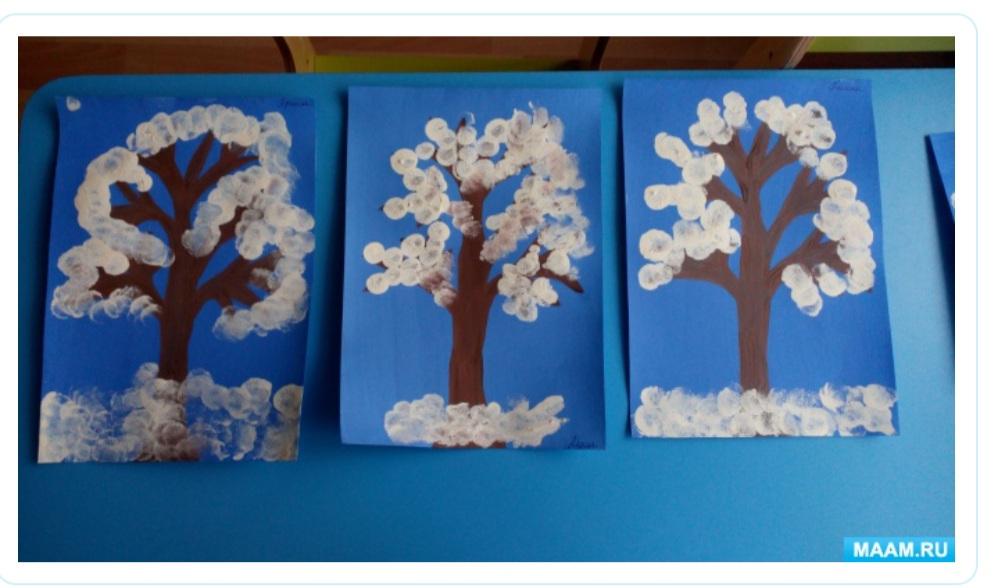 17.01.2023 г.ФЭМПЧтение художественной литературы Тема:"Внутри,снаружи"https://clck.ru/RDLZx"Ёлка.Е.Трутнева"(заучивание стихотворения)https://nsportal.ru/detskjisad/razvitie-rechi-/2018/05/20/konspekt-organizovannoy-obrazovatelnoy-deyatelnosti18.01.2023 г.Коммуникация Конструирование "Дифференциация звуков з-ж"https://nsportal.ru/detskij-sad/razvitie-rechi/2019/02/13/konspekt-zanjatiya-po-razvitiyu-rechi-v-starshei-gruppeТема:"Мост через  реку"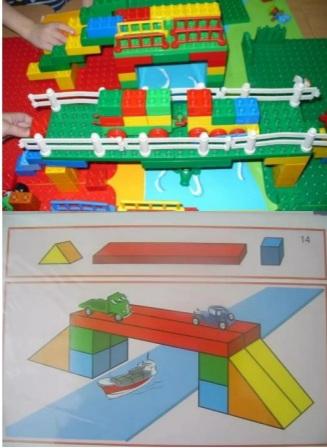 19.01.2023 г.Экология Тема:"Жители Урала"(музейное занятие)20.01.2023 г.РНКХудожественное творчество (графика)Тема:" Пришла Коляда"https://www.maam.ru/detskijsad/prishla-koljada-otvoryai-vorota-1278254.htmlТема:"Графика зимы"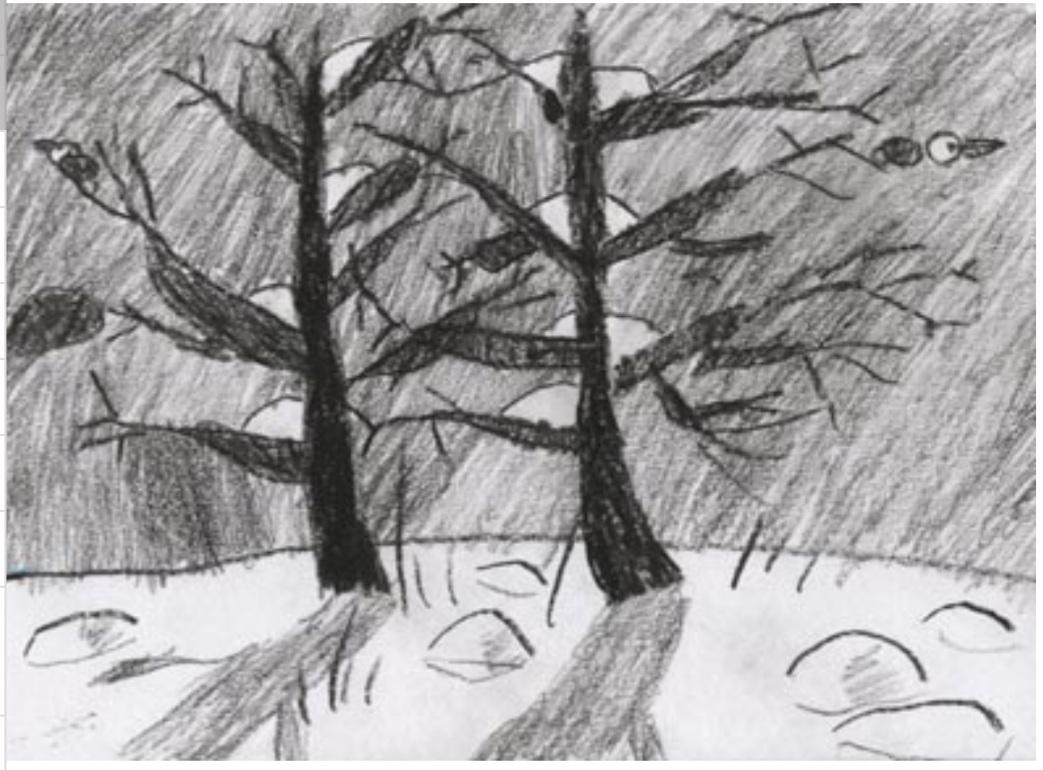 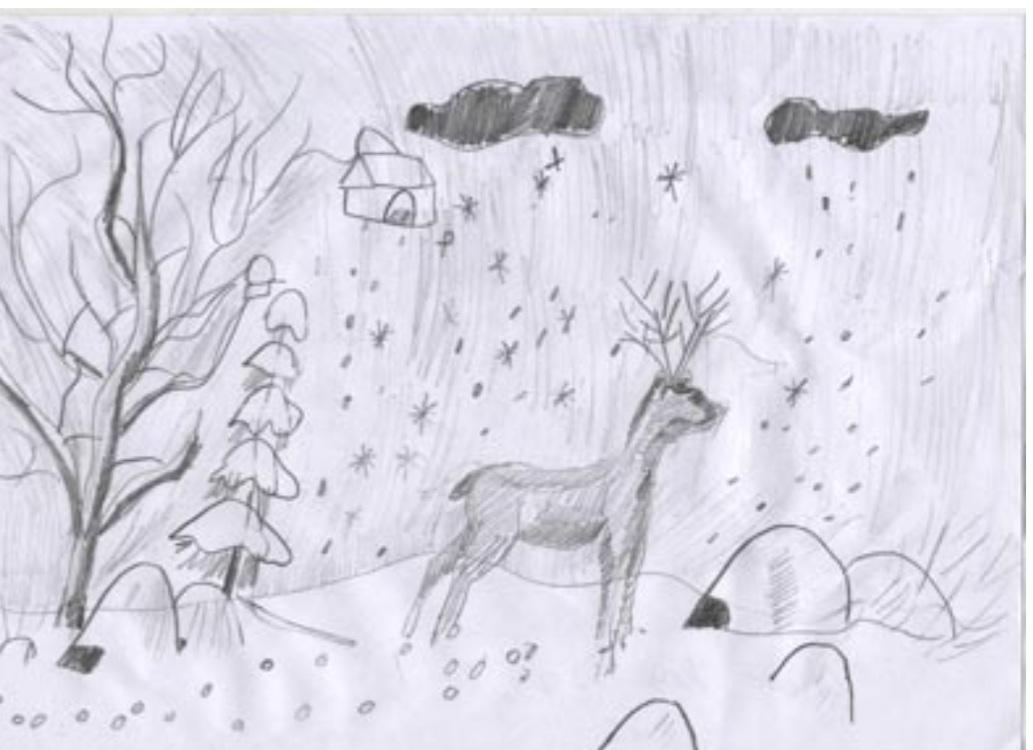 